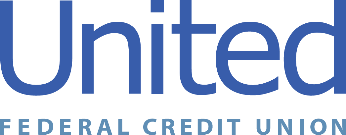 United Federal Credit Union – Press Release January 10, 2023Contact: Diana Wake Phone: (888) 982-1400 ext. 6891 Email: dwake@UnitedFCU.comUnited Federal Credit Union, 150 Hilltop Road, St. Joseph, Michigan, 49085United Federal Credit Union’s ‘Pay It Forward’ Program Helps Local Communities with More Than $20,900 Donated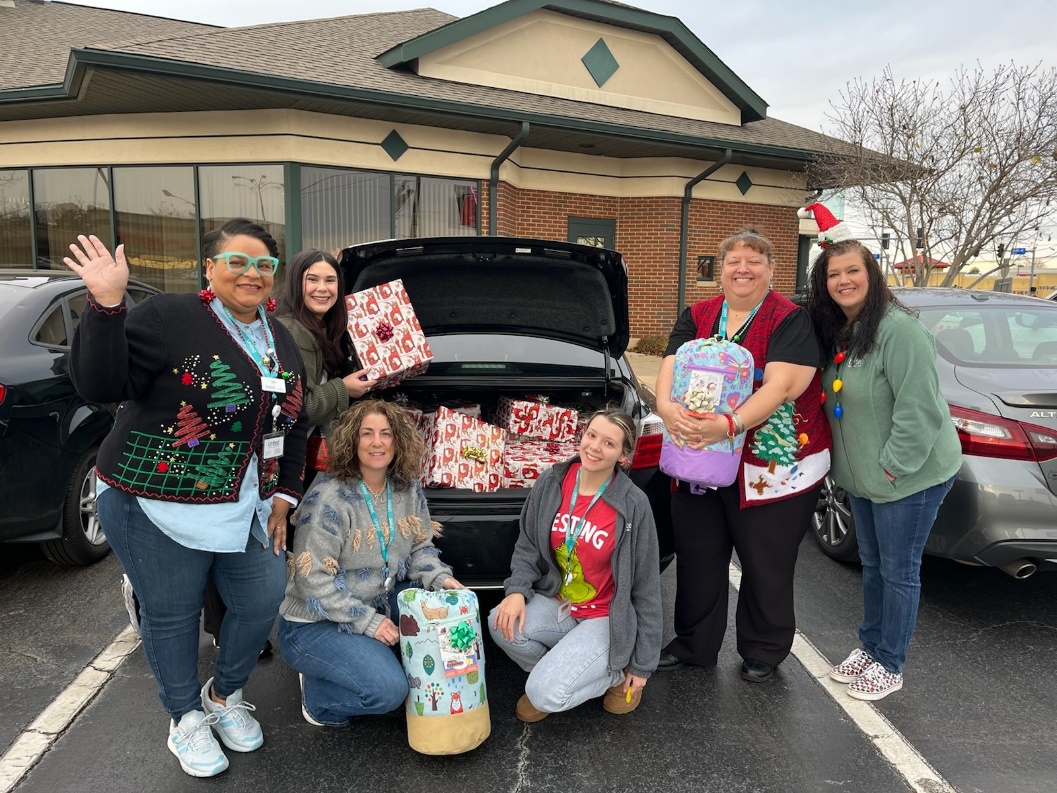 The Rogers Ave. Branch in Fort Smith, AR sponsored a family from a local elementaryST. JOSEPH, Mich. – United Federal Credit Union (United) donated more than $20,900 to 71 different individuals and community organizations across six states during its 15th annual Pay It Forward initiative. The 2022 contributions were the largest ever donated by the program. The Pay It Forward program provided $20 to every employee to give to an individual, family, or organization of their choice. Many departments and branches combined funds and even added their own financial contributions to create a more substantial donation, further demonstrating the passion Team United has for its members and communities. The program began in 2008 with a request from employees that they use the money otherwise spent on internal holiday celebrations to help people in the community. Since then, the Pay It Forward tradition has become part of the credit union’s service-first culture and a way for Team United to its communities during the holidays. 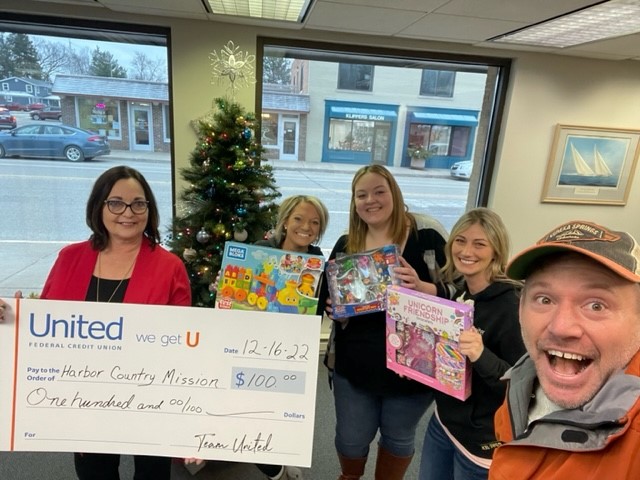 The Bridgman Branch in Michigan donated money and toys to Harbor County MissionUnited President/CEO Terry O’Rourke credited the company’s culture and the dedication to service by employees for the Pay It Forward program’s continued growth and success. “It is fantastic to see the wide range of ways each individual and department find to offer extra help during the holiday season in our communities,” said O’Rourke. “Team United is committed to helping our neighbors every day of the year, and during the holidays they always step up and go the extra mile.”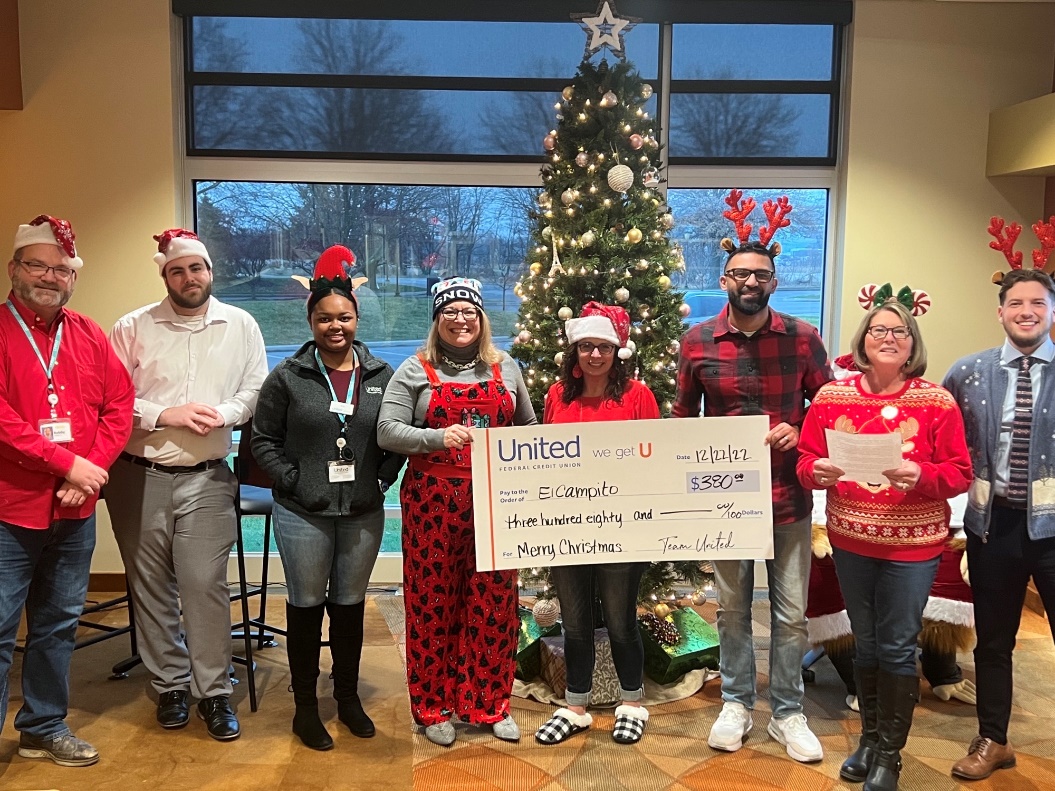 The Ireland Road Branch in South Bend, IN donated to El Campito Child Development CenterEmployees in all United’s branches, corporate buildings, and support teams raised money to benefit a variety of institutions that help children, seniors, veterans, and animals or that aid in the fight against cancer, domestic violence, and hunger. The teams also identified individuals and families struggling with illnesses and other life-altering challenges, and helped those people through direct contributions.“We love to see the enthusiasm for Pay It Forward grow every year,” said O’Rourke. “Team United really lives the credit union philosophy of “People Helping People” not just around the holidays, but every day of the year. We are proud to support and improves the lives of our Members and our communities.”____________ About United United Federal Credit Union has served its Members since 1949 by helping them to build a sound financial future. United consists of more than 191,000 Member/owners worldwide and manages assets in excess of $3.9 billion. Its corporate offices and main branch are in St. Joseph, Mich., with additional branches in Arkansas, Indiana, Michigan, Nevada, North Carolina, and Ohio. Federally insured by NCUA. Equal opportunity lender. Equal housing lender. For more information visit UnitedFCU.com# # #